Дата:Номер договора сервисного обслуживания:Серийный номер котла WOLF:Заказчик (ФИО):Город:Улица, номер дома/квартиры:	Телефон заказчика:Фото старой котельной: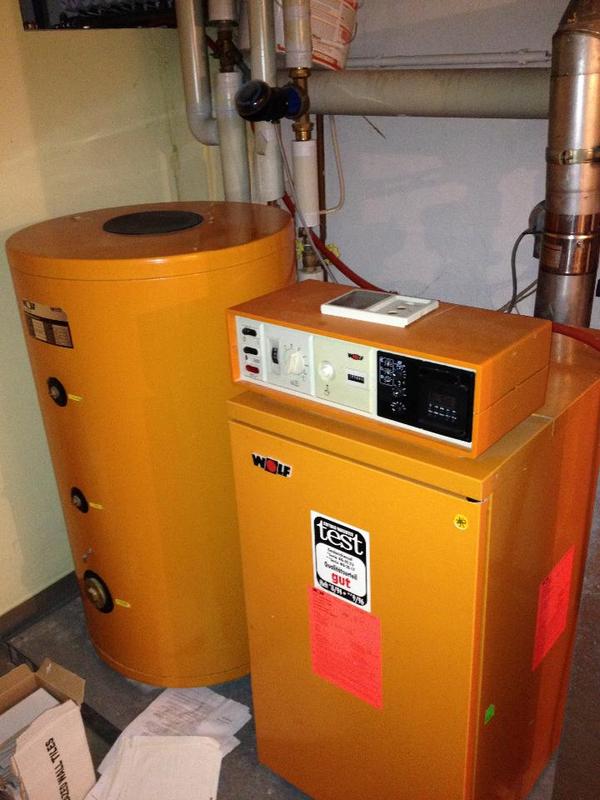 Фото новой котельной: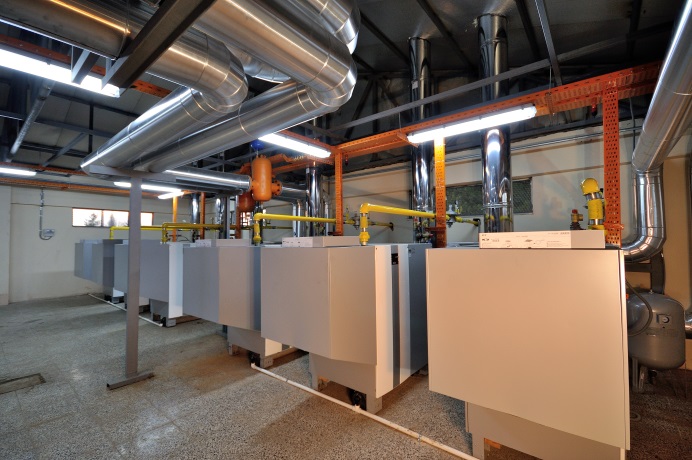 Подпись Заказчика:_______________________________Расшифровка подписи:____________________________      Я согласен на обработку моих персональных данных